1.9	examinar, de conformidad con la Resolución 758 (CMR-12):1.9.1	posibles nuevas atribuciones al servicio fijo por satélite, en las bandas de frecuencias 7 150-7 250 MHz (espacio-Tierra) y 8 400-8 500 MHz (Tierra-espacio), sujetas a las condiciones de compartición pertinentes;Resolución 758 (CMR-12): Atribución al servicio fijo por satélite y al servicio móvil marítimo por satélite en la gama 7/8 GHzIntroducciónLas Administraciones de la CRC se oponen a la atribución de las bandas de frecuencias 7 150-7 250 MHz (espacio-Tierra) y 8 400-8 500 MHz (Tierra-espacio) al servicio fijo por satélite (Método C del Informe de la RPC, con la adición para preservar sin cambios el Artículo 5 del Reglamento de Radiocomunicaciones).PropuestasARTÍCULO 5Atribuciones de frecuenciaNOC	RCC/8A9A1/1Sección IV – Cuadro de atribución de bandas de frecuencias
(Véase el número 2.1)
Motivos:	Los estudios han demostrado que no es posible garantizar la compatibilidad con los servicios espaciales existentes y planificados sin imponer restricciones adicionales a dichos servicios.SUP	RCC/8A9A1/2RESOLUCIÓN 758 (CMR-12)Atribución al servicio fijo por satélite y al servicio móvil marítimo
por satélite en la gama 7/8 GHzMotivos:	Esta resolución ha dejado de ser necesaria.______________Conferencia Mundial de Radiocomunicaciones (CMR-15)
Ginebra, 2-27 de noviembre de 2015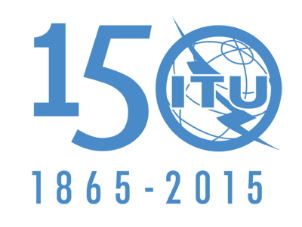 UNIÓN INTERNACIONAL DE TELECOMUNICACIONESSESIÓN PLENARIAAddéndum 1 al
Documento 8(Add.9)-S5 de junio de 2015Original: rusoPropuestas Comunes de la Comunidad Regional de ComunicacionesPropuestas Comunes de la Comunidad Regional de ComunicacionesPROPUESTAS PARA LOS TRABAJOS DE LA CONFERENCIAPROPUESTAS PARA LOS TRABAJOS DE LA CONFERENCIAPunto 1.9.1 del orden del díaPunto 1.9.1 del orden del día